Lord Fairfax Community College & West Virginia University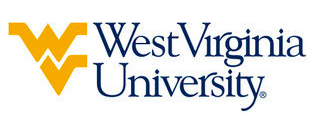 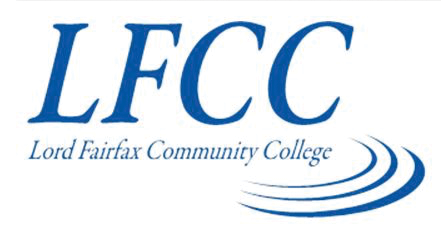 Associate of Science leading to Bachelor of Arts in Biology (WVU-BA) Suggested Plan of Study Students must have a C- or better in BIO 101, 102, and CHM 111 to be admitted to the Biology program upon transferring to West Virginia University.  The WVU General Education Foundations curriculum (GEF) includes eight areas (F1-F8). F1 (Composition and Rhetoric), F2 (Science & Technology), and F3 (Mathematics & Quantitative Skills) are specified above. These 3 Areas will be fulfilled by General Education requirements at Lord Fairfax. Students must also complete 3 credit hours from each of the GEF Areas 4 through 7, and are encouraged to study the provided GEF chart to select electives that satisfy these requirements. By using the suggested plan of study above, students are able to fulfill this requirement prior to graduation from Lord Fairfax. Students not completing this requirement at LFCC will need to utilize ELECTIVE credit at WVU to do so.The WVU GEF curriculum also includes 9 credits (normally 3 three-credit courses) of Focus coursework (F8), to help students capitalize on the range and diversity of courses offered at WVU. In order to maximize connections, incorporate additional competencies, and encourage true breadth of study, students must fulfill the Focus through completion of one of the following academic paths: (a) completion of a minor; (b) completion of a double major or dual degree, or (c) completion of 9 credits of additional coursework from the list of courses approved for GEF Areas F1 through F7. Lord Fairfax students will fulfill this requirement with successful completion of BIO 102, CHM 111, and CHM 112. Students completing degrees in WVU’s Eberly College of Arts and Sciences are encouraged to work with their advisors to integrate completion of an academic minor or minors into their programs of study, to the degree allowed within elective hours. WVU offers over 100 minors that complement major fields of study, build on students’ unique interests, expand perspectives, and broaden skills. See http://catalog.wvu.edu/undergraduate/minors/#minorsofferedtext for a list of available minors. Lord Fairfax students may begin completion of certain minors at LFCC by utilizing ELECTIVE hours to take courses equivalent to the minor’s introductory requirements at WVU.Students who have questions about admission into their intended program, GEF requirements, GEF Focus courses, minors, or any other issue relating to academics at West Virginia University should contact the Office of Undergraduate Education at WVU.     The above transfer articulation of credit between West Virginia University and Garrett College, is approved by the Dean, or the Dean’s designee, and effective the date of the signature.  ____________________________________      	     ____________________________________          	_______________	       Print Name	 		           Signature		  	        DateValerie Lastinger Ph.D. Associate Dean for WVU’s Eberly College of Arts & SciencesLord Fairfax   HoursWVU EquivalentHoursYear One, 1st SemesterENG 1113ENGL 1013ITE 1153CS 1TC3MTH 1613MATH 1293SDV 1001ORIN 1TC1CHM 1114CHM 115 & CHEM 115L4TOTAL1616Year One, 2nd SemesterENG 1123ENGL 1023HIS ELECTIVE3HIS ELECTIVE3MTH 1625MATH 1TC5CHM 1124CHEM 116  & CHEM 116L4TOTAL1515Year Two, 1st SemesterENG LIT ELECTIVE3ENG LIT ELECTIVE3SOCIAL SCI ELECTIVE3SOCIAL SCI ELECTIVE3PED/HLT1PE 1TC1ELECTIVE3ELECTIVE3CHEM 241+2455CHEM 233+2355TOTAL1515Year Two, 2nd SemesterCST 1103CSAD 2703SOCIAL SCI ELECTIVE3ELECTIVE3CHM 242+2465CHEM 234+2365HUM/FINE ARTS ELECTIVE3ELECTIVE3TOTAL1414WEST VIRGINIA UNIVERSITYWEST VIRGINIA UNIVERSITYWEST VIRGINIA UNIVERSITYWEST VIRGINIA UNIVERSITYYear Three, 1st SemesterYear Three, 2nd SemesterFOR LANG 1013FOR LANG 1023BIOL 219 + 2204PHYS 1024PHYS 1014BIOL 2213ELECTIVE3BIOL 3271MATH 1553STAT 2113TOTAL17TOTAL14Year Four, 1st SemesterYear Four, 2nd SemesterFOR LANG 2033FOR LANG 2043BIOL ELECTIVE Lab4BIOL ELECTIVE3BIOL ELECTIVE3BIOLOGY CAPSTONE2BIOL ELECTIVE3BIOL ELECTIVE3ELECTIVE3ELECTIVE2TOTAL16TOTAL13